FUNDAÇÃO UNIVERSIDADE FEDERAL DE RONDÔNIA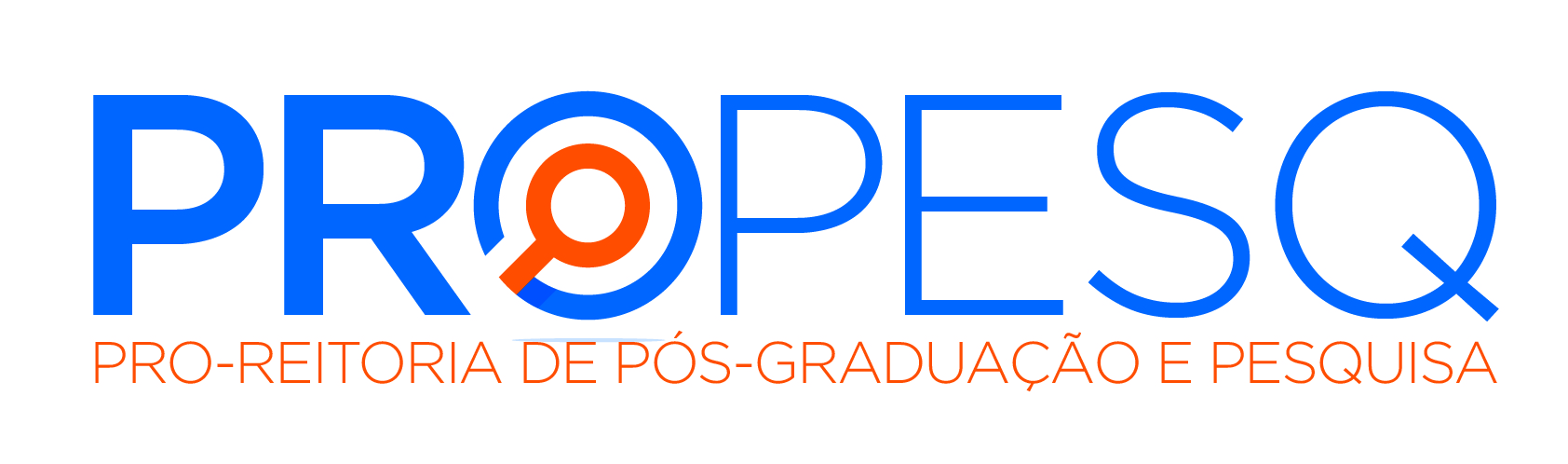 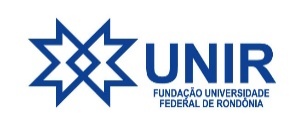 PRÓ-REITORIA DE PÓS-GRADUAÇÃO E PESQUISA – PROPESQDIRETORIA DE PÓS-GRADUAÇÃORELATÓRIO ANUAL DE ACOMPANHAMENTO DE CURSO DE PÓS-GRADUAÇÃO LATO SENSUANO BASE ___________Dados cadastrais do cursoDados do(a) coordenador(a) do cursoDados dos docentes vinculados ao cursoRegistro de saída de professor(a) do quadro docente no último ano*Estrutura Curricular*Disciplinas ofertadas no ano base*Dados dos discentes do curso*Acompanhamento do fluxo discenteOrganização de eventos acadêmicosTrabalhos de conclusãoAUTOAVALIAÇÃOInforme quais são os aspectos positivos do curso e quais devem ser aprimorados para o bom andamento das atividades desenvolvidas.Comentários e contribuiçõesEste espaço é reservado para uso da coordenação, caso tenha a necessidade de acrescentar informações adicionais não contempladas neste formulário._____________________, ____ de _____________ de 20____._______________________________________ Coordenador(a) do CursoAssinatura e CarimboNome do cursoÁrea de conhecimentoSistema de oferecimentoPresencial (  )            À distância (  )Local/Campus de ofertaEndereço completoCarga horária totalDuração em mesesVagas ofertadas no ano baseVagas efetivamente preenchidas Ano da primeira oferta de vagasCurso de graduação a que está vinculado Documento de criação do cursoNome completoCPFRegime de trabalhoTitulação máximaVínculo empregatícioData de ingresso na coordenaçãoTelefoneE-mailLink para o LattesNomeCPFRegimeTitulação máximaData de vinculaçãoLink para o LattesNome do docenteAno do ingresso no cursoData de saída do cursoMotivo de saída do cursoNome da disciplinaDisciplina obrigatória?Sim (    )              Não (    )Carga horáriaNome da disciplinaDocente responsávelDisciplina obrigatória?Sim (    )              Não (    )Sim (    )              Não (    )Sim (    )              Não (    )Data de inícioData de términoCarga horáriaNome completoOrientador(a)Data da matrículaSituação atualMatriculado (   )      Abandonou (   )     Desligado (   )     Titulado (   )Link para o LattesDados quantitativos de entrada de alunosDados quantitativos de entrada de alunosDados quantitativos de entrada de alunosDados quantitativos de entrada de alunosDados quantitativos de entrada de alunosDados quantitativos de entrada de alunosDados quantitativos de entrada de alunosDados quantitativos de entrada de alunosNº de alunos ao final do ano baseNº de alunos ao final do ano baseNº de alunos ao final do ano baseNº de alunos ao final do ano baseNº de alunos matriculados durante o ano baseNº de alunos matriculados durante o ano baseNº de alunos matriculados durante o ano baseNº de alunos matriculados durante o ano baseDados quantitativos de saída de alunosDados quantitativos de saída de alunosDados quantitativos de saída de alunosDados quantitativos de saída de alunosDados quantitativos de saída de alunosDados quantitativos de saída de alunosDados quantitativos de saída de alunosDados quantitativos de saída de alunosTituladosDesligadosAbandonaramAbandonaramTotal de alunos ao final do ano base (T= entradas – saídas)Total de alunos ao final do ano base (T= entradas – saídas)Total de alunos ao final do ano base (T= entradas – saídas)Total de alunos ao final do ano base (T= entradas – saídas)Total de alunos ao final do ano base (T= entradas – saídas)Total de alunos ao final do ano base (T= entradas – saídas)Nome do eventoTipo de eventoCarga horáriaPúblico alvoDataLocalInstituições vinculadasTítulo do TCCDiscente/AutorOrientadorMembros da bancaTipo de trabalho de conclusãoData de defesa